Form 1: iSOSY Director/Coordinator Report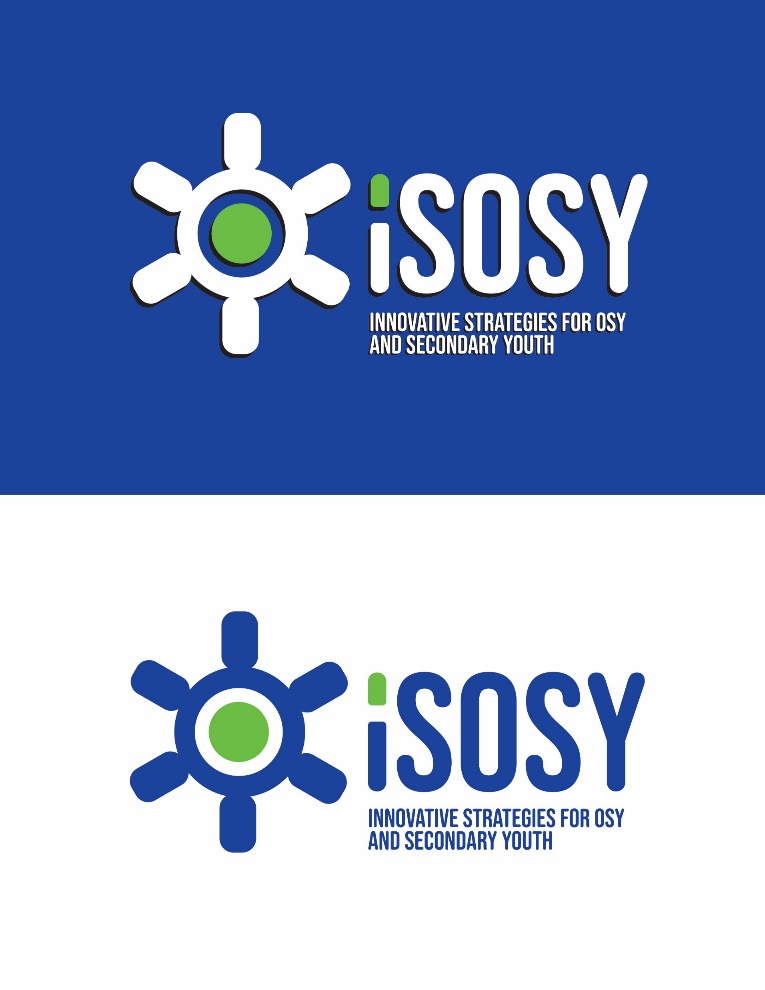 2023-24 Program YearState: ____________________________Instructions: iSOSY State Coordinators should complete this form in consultation with their State MEP Director. Complete the Baseline Year (2022-23) and Year 1 (2023-24) items. Submit the form to marty@metaassociates.com by September 27, 2024. Note that for numbers 1 and 2, data may not be available by September 27. If this is the case, complete baseline and leave Year 1 blank. - - - - - - - - - - - - - - - - - - - - - - - - - - - - - - - - - - - - - - - - - - - - - - - - - - - - - - - - - - - - - - - - - - - Dropout and graduation rates for all migratory students in your State. If your state does not calculate a dropout and graduation rate for migratory students, you may report the number of dropouts and graduates.Total number of migratory out-of-school youth (OSY) and at-risk secondary students identified and receiving instructional services. (Report all instructional services regardless of whether the materials were from iSOSY.) At-risk secondary students are priority for services (PFS) or students with PFS risk factors.3.	The number of migratory students using iSOSY instructional materials. This number should be the same as or higher than the number pre/post tested below.	4.	Number of migratory OSY and at-risk secondary students assessed, and the number increasing their score 5 percentage points between pre-test and post-test. The bonus sixth question may be used toward the point increase.5.	Progress toward HSED, diplomas, and credential or certificate programs in Year 1. If your state does not track or have data for an item, leave it blank. Enter “0” if the item is tracked but there were no enrollments or completions. “Enrolled” means a student is actively engaged in the program or service, and “completed” means the student has earned the HSED, certificate, or credit.6.	List iSOSY professional learning activities provided by or to migrant directors and instructional staff on topics related to programs and services for OSY and at-risk secondary students. Number of participants may be a duplicated count. (For example, the same person may attend a local coordination meeting for serving OSY and a state conference and be counted twice.) You DO NOT need to count national iSOSY webinars where staff registered. The Consortium maintains that information.Use this space to provide any information to help interpret the data above.Provide any information about successes for students or groups of students.2022-23 (Baseline)2022-23 (Baseline)2023-24 (Year 1)2023-24 (Year 1)Dropout RateGraduation RateDropout RateGraduation Rate2022-23 (Baseline)2023-24 (Year 1)OSY identifiedOSY receiving instructionAt-risk secondary identifiedAt-risk secondary receiving instructionAt-risk secondary students graduating high schoolNumber of migratory students who earned a high school equivalency diploma (HSED)GradeNumber Using iSOSY Lessons in Year 19101112OSYGradeNumber pre- and post-tested in Year 1Number gaining 5% between pre/post9101112OSYNumber of migratory youth in…# Enrolled# CompletedHigh School Equivalency Programs (HEP)Programs leading to a high school equivalency diploma (HSED) (other than HEP)Credential or certificate programs (such as FSCC OSHA certification)Credit-bearing courses sponsored by the MEP (such as PASS)Topic(s) of TrainingsTotal number of trainings 2023-24Total number of participantsTopic(s) of TrainingsTotal number of trainings 2023-24Total number of participants